Crossroads of America Council Pledge Card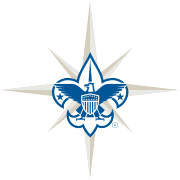 2022With your help, the Boy Scouts of America will continue to prepare young people to make ethical and moral choices over their lifetimes. Your  gift will help ensure that over 26,000 youth around Central Indiana will have the opportunity to experience all that Scouting has to offer.Donor InformationUpdated information belowContact Name:  	                                                                                           Company Name:  	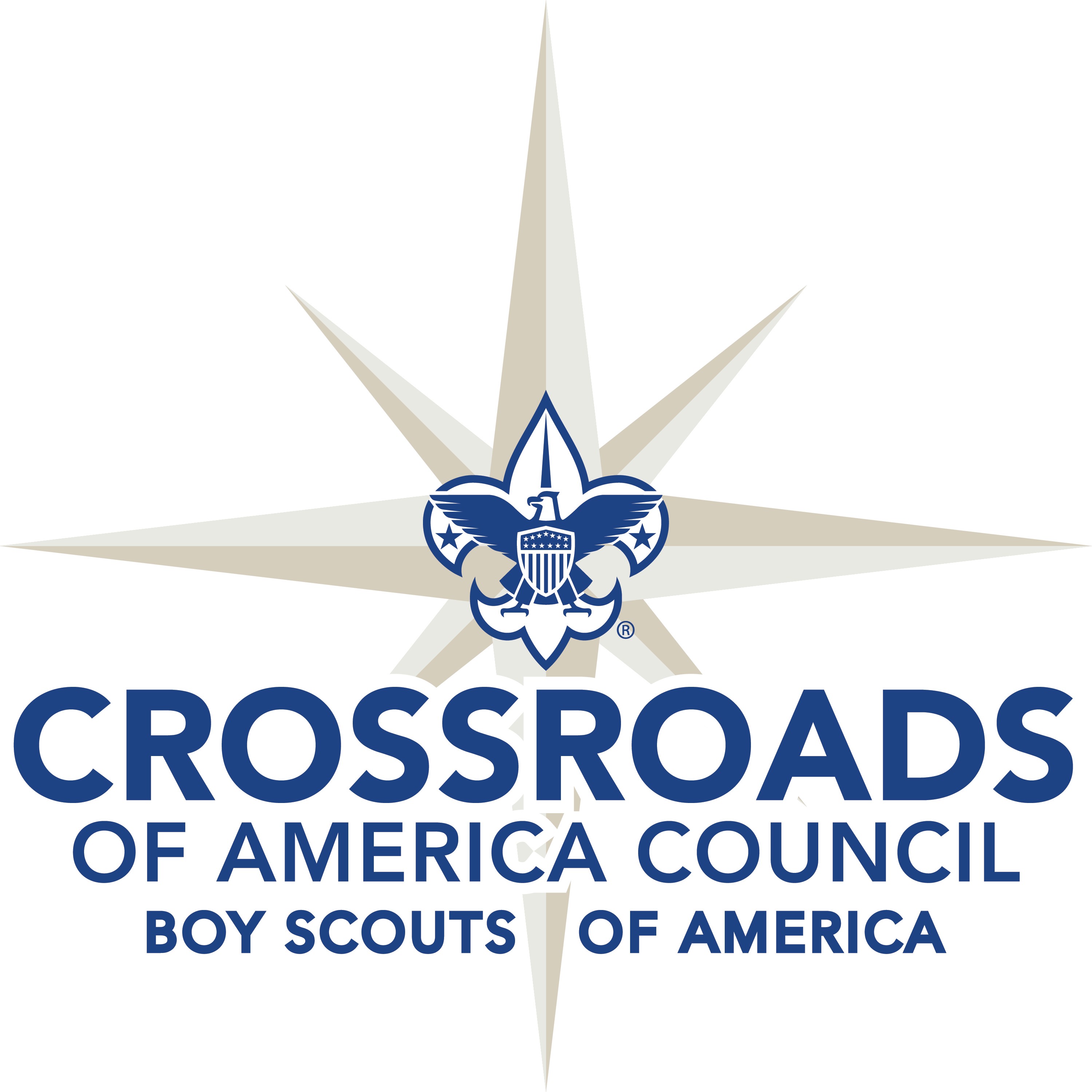 This is a personal donation			This is a corporate donation Address: 					 City: 		State:		Zip:	 Phone:  		                                       Email Address:  					I am requesting a matching gift from:  	Commitment Levels$1,000 Cub Scout Sponsor$2,500 Curriculum Sponsor	$5,000 Scout Troop Sponsor$10,000 Eagle Scout Sponsor$20,000 District SponsorOther Donation: $  	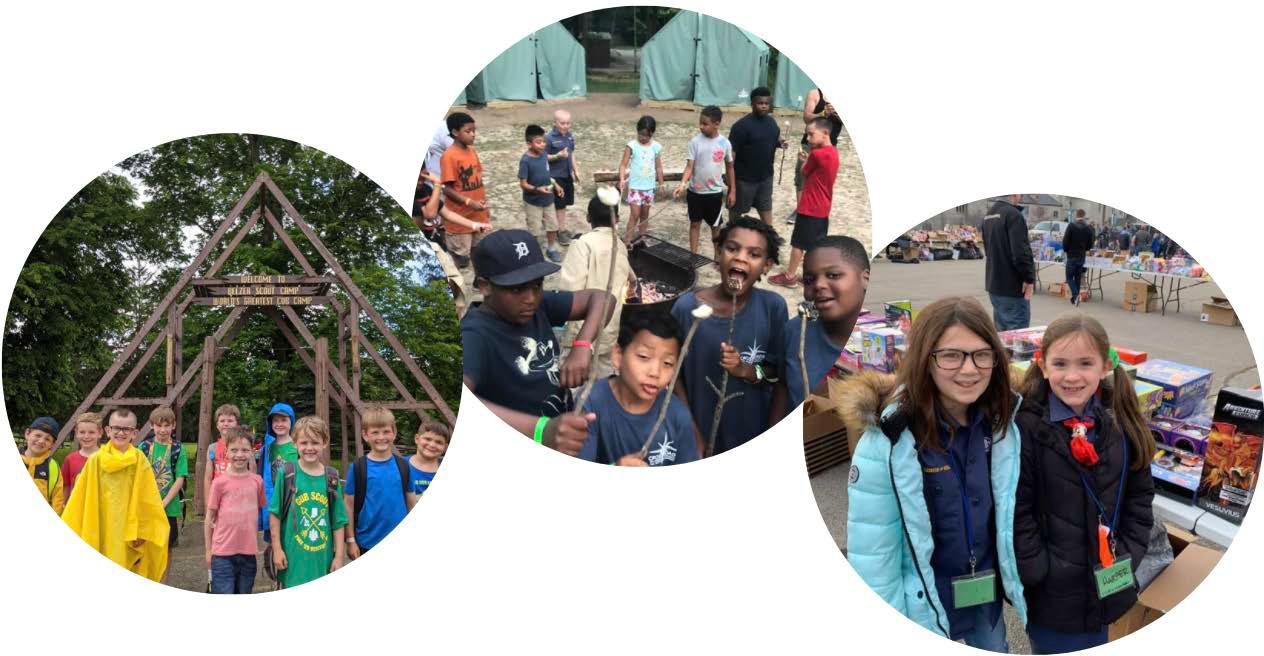 Method of PaymentPlease bill me NOWPlease bill me ONCE in                                    month) Please bill me MONTHLY (Balance due December 2022) Please bill me QUARTERLY (Balance due December 2022)I have donated online at www.crossroadsbsa.org/donateCash	Credit Card	CheckFor checks, please make payable to Crossroads of America Council, Boy Scouts of America. For stock options, we will contact you for transfer details. To donate online, please visit www.crossroadsbsa.org/donate.Name on card         Card Number  Expiration Date	Billing Zip  	Signature		 Date  	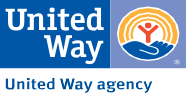                            Contributions to Crossroads of America Council are tax deductible to the full extent of the law and benefit of the Council, staying here in Central Indiana, as Crossroads of America Council, Boy Scouts of America is a 501(c)(3) nonprofit organizations. Donations made using this pledge card are restricted to annual operations and apply to the 2022 Friends of Scouting campaign and are payable by 12/31/2022. Contributions can be sent to the Crossroads of America Council 7125 Fall Creek Road N, Indianapolis, IN 46256.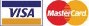 Golden-Burke Scout Center • 7125 Fall Creek Road North, Indianapolis, IN 46256 • Phone: 317-813-7125 • Fax: 317-813-7126 • www.crossroadsbsa.orgI would like more information on...Please select as many options as you desire.ProgramsCub Scouting™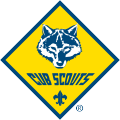 A year-round, family-friendly program designed for children in kindergarten through fifth grade (ages 5-10). Activities are used to achieve the aims ofScouting—citizenship training, character development and personal fitness.Scouts BSA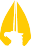 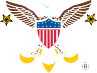 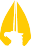 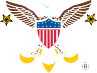 A program designed for young adults ages 11-18. Scouts BSA teaches responsible citizenship, character development and self-reliance through participationin a wide range of outdoor activities and educational programs.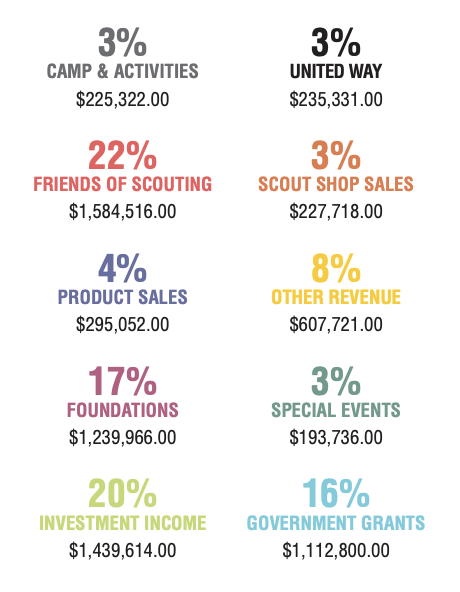 Venturing®A high-adventure based program for young men and women between the ages of 14 and 20. Its purpose is to provide positive experiences to help youth mature and prepare them to become responsible adults.STEM ScoutsA new program focused on fun ways for young men and women, grades 3-12, to learn more about STEM (science, technology, engineering and mathematics) using hands-on activities led by STEM professionals.Sea Scouts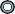 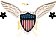 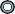 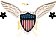 A program for young men and women ages 14-20 that promotes better citizenship and improved members’ boating skills through instruction and practice inwater safety, boating skills, outdoor, social, service experiences, and knowledge of maritime heritage.Exploring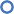 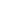 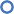 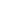 A career development program for young men and women between the ages of 14 and 20. Exploring units have a focus on a single career field, such as police, fire/rescue, health, law, aviation and engineering.Reaching for Tomorrow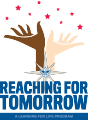 Reaching for Tomorrow character development program equips at-risk and special needs youth with life skills to overcome life’s challenges by providing grade-specific, character education and basic skills.VolunteeringStart a program at my business or church Lead a year-round programAppear as a guest speaker about a specific topic Other (please list below)75%PROGRAM SERVICES11%FUNDRAISING14%MANAGEMENT*Numbers reflect 2020 unaudited financials